KẾ HOẠCH THỰC HIỆN MỤC TIÊU CHẤT LƯỢNG SỐ 01Nội dung mục tiêu: Thực hiện tốt chuyển đổi số, ứng dụng CNTT trong quản lý và tổ chức đào tạo ngoại ngữ, tin học.        Chữ viết tắt: HSSV: Học sinh, sinh viên; CNTT: Công nghệ thông tin; GVQLL: Giáo viên quản lý lớp. KẾ HOẠCH THỰC HIỆN MỤC TIÊU CHẤT LƯỢNG SỐ 02Nội dung mục tiêu: Có từ 2 đề tài nghiên cứu khoa học trở lên được nghiệm thu; có từ 2 sáng kiến trở lên được công nhận và ứng dụng hiệu quả trong nhà trường.	Chữ viết tắt: ĐTHTQT: Đào tạo hợp tác quốc tếKẾ HOẠCH THỰC HIỆN MỤC TIÊU CHẤT LƯỢNG SỐ 03Nội dung mục tiêu:  Tổ chức cho 100% sinh viên ôn, thi đạt chứng chỉ tin học cơ bảnChữ viết tắt: 	HSSV: Học sinh, sinh viên; 			DS: Danh sách; 		GV QLL: Giáo viên quản lý lớp;KẾ HOẠCH THỰC HIỆN MỤC TIÊU CHẤT LƯỢNG SỐ 04Nội dung mục tiêu: Tổ chức lớp bồi dưỡng ngoại ngữ cho HSSV và các đối tượng có nhu cầu. Chữ viết tắt: 	HSSV: Học sinh, sinh viên; 		NN: Ngoại ngữ			KH: Kế hoạch	DS: Danh sáchKẾ HOẠCH THỰC HIỆN MỤC TIÊU CHẤT LƯỢNG SỐ 05Nội dung mục tiêu: 100% nhà giáo giảng dạy ngoại ngữ thuộc trung tâm hội giảng cấp trung tâm; có nhà giáo tham gia hội giảng cấp trường đạt giờ giảng giỏi, Giảng viên tham  gia hội giảng nhà giáo giáo dục nghề nghiệp cấp Tỉnh đạt kết quả tốt.Chữ viết tắt: 	SV: Sinh viên; GV QLL: Giáo viên quản lý lớp; GV: Giảng viênKẾ HOẠCH THỰC HIỆN MỤC TIÊU CHẤT LƯỢNG SỐ 06Nội dung mục tiêu: Phấn đấu đạt 100% cán bộ, viên chức đạt lao động tiên tiến, trong đó có 15% đạt chiến sỹ thi đua cơ sở.Chữ viết tắt: 	HSSV: Học sinh sinh viên; 		CLB: Câu lạc bộ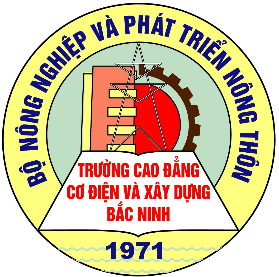 TRƯỜNG CAO ĐẲNG CƠ ĐIỆN & XÂY DỰNG BẮC NINHTRUNG TÂM NGOẠI NGỮ, TIN HỌCĐịa chỉ: Số 188, đường Nguyễn Đăng Đạo, phường Đại Phúc, thành phố Bắc Ninh, tỉnh Bắc NinhĐiện thoại: 0913.069.656     Email: chincb@gmail.com Fax: 02223.854.266    Website: www.codienxaydungbacninh.edu.vnMỤC TIÊU CHẤT LƯỢNGNĂM HỌC 2023-2024Thực hiện tốt chuyển đổi số, ứng dụng CNTT trong quản lý và tổ chức đào tạo ngoại ngữ, tin học.Có từ 2 đề tài nghiên cứu khoa học trở lên được nghiệm thu; có từ 2 sáng kiến trở lên được công nhận và ứng dụng hiệu quả trong nhà trường.Tổ chức cho 100% sinh viên ôn, thi đạt chứng chỉ tin học cơ bản.Tổ chức lớp bồi dưỡng ngoại ngữ cho HSSV và các đối tượng có nhu cầu.100% nhà giáo giảng dạy ngoại ngữ thuộc trung tâm hội giảng cấp trung tâm; có nhà giáo tham gia hội giảng cấp trường đạt giờ giảng giỏi; Giảng viên tham gia hội giảng nhà giáo giáo dục nghề nghiệp cấp Tỉnh đạt kết quả tốt.Phấn đấu đạt 100% cán bộ, viên chức đạt lao động tiên tiến, trong đó có 15% đạt chiến sỹ thi đua cơ sở.                                                                                   TM. TRUNG TÂM NNTH                                                                                                   Giám đốc                                                                                             TS. Chu Bá ChínMỤC TIÊU CHẤT LƯỢNGNĂM HỌC 2023-2024Thực hiện tốt chuyển đổi số, ứng dụng CNTT trong quản lý và tổ chức đào tạo ngoại ngữ, tin học.Có từ 2 đề tài nghiên cứu khoa học trở lên được nghiệm thu; có từ 2 sáng kiến trở lên được công nhận và ứng dụng hiệu quả trong nhà trường.Tổ chức cho 100% sinh viên ôn, thi đạt chứng chỉ tin học cơ bản.Tổ chức lớp bồi dưỡng ngoại ngữ cho HSSV và các đối tượng có nhu cầu.100% nhà giáo giảng dạy ngoại ngữ thuộc trung tâm hội giảng cấp trung tâm; có nhà giáo tham gia hội giảng cấp trường đạt giờ giảng giỏi; Giảng viên tham gia hội giảng nhà giáo giáo dục nghề nghiệp cấp Tỉnh đạt kết quả tốt.Phấn đấu đạt 100% cán bộ, viên chức đạt lao động tiên tiến, trong đó có 15% đạt chiến sỹ thi đua cơ sở.                                                                                   TM. TRUNG TÂM NNTH                                                                                                   Giám đốc                                                                                             TS. Chu Bá Chín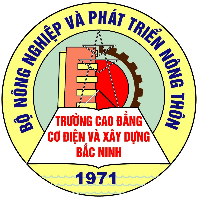 TRƯỜNG CAO ĐẲNG CƠ ĐIỆN & XÂY DỰNG BẮC NINHTRUNG TÂM NGOẠI NGỮ, TIN HỌCNĂM HỌC: 2023-2024Mã hoá: TRƯỜNG CAO ĐẲNG CƠ ĐIỆN & XÂY DỰNG BẮC NINHTRUNG TÂM NGOẠI NGỮ, TIN HỌCNĂM HỌC: 2023-2024Lần ban hành: 01TRƯỜNG CAO ĐẲNG CƠ ĐIỆN & XÂY DỰNG BẮC NINHTRUNG TÂM NGOẠI NGỮ, TIN HỌCNĂM HỌC: 2023-2024Hiệu lực từ ngày: TRƯỜNG CAO ĐẲNG CƠ ĐIỆN & XÂY DỰNG BẮC NINHTRUNG TÂM NGOẠI NGỮ, TIN HỌCNĂM HỌC: 2023-2024Trang/Tổng số trang: SttNội dung thực hiệnThời gian thực hiệnNgười/Bộ phận thực hiệnNgười/Bộ phận phối hợp thực hiệnHồ sơ     1Xây dựng kế hoạch lộ trình chuyển đổi số, ứng dụng Công nghệ trong quản lý và tổ chức đào tạo ngoại ngữ, tin họcQuý I (01/2024)Cán bộ, giảng viên Trung tâmCác phòng, khoa, trung tâm, GV QLLKế hoạch2Tổ chức tập huấn ứng dụng Công nghệ trong quản lý và tổ chức đào tạo ngoại ngữ, tin họcQuý II (04/2024)Cán bộ, giảng viên Trung tâmCác phòng, khoa, trung tâm, GV QLLChương trình hoạt động3Triển khai ứng dụng Công nghệ trong quản lý và tổ chức đào tạo ngoại ngữ, tin họcQuý III(07/2024)Cán bộ, giảng viên Trung tâmCác phòng, khoa, trung tâm, GV QLLChương trình hoạt độngChữ  kýNgười soạn thảoNgười kiểm tra/Theo dõi thực hiệnNgười phê duyệtChữ  kýHọ và  tênNguyễn Thị MinhTrần Đình LuậnChu Bá ChínChức danhGiảng viênPhó giám đốcGiám đốcTRƯỜNG CAO ĐẲNG CƠ ĐIỆN & XÂY DỰNG BẮC NINHTRUNG TÂM NGOẠI NGỮ, TIN HỌCNĂM HỌC: 2022-2023Mã hoá: TRƯỜNG CAO ĐẲNG CƠ ĐIỆN & XÂY DỰNG BẮC NINHTRUNG TÂM NGOẠI NGỮ, TIN HỌCNĂM HỌC: 2022-2023Lần ban hành: 01TRƯỜNG CAO ĐẲNG CƠ ĐIỆN & XÂY DỰNG BẮC NINHTRUNG TÂM NGOẠI NGỮ, TIN HỌCNĂM HỌC: 2022-2023Hiệu lực từ ngày: TRƯỜNG CAO ĐẲNG CƠ ĐIỆN & XÂY DỰNG BẮC NINHTRUNG TÂM NGOẠI NGỮ, TIN HỌCNĂM HỌC: 2022-2023Trang/Tổng số trang: SttNội dung thực hiệnThời gian thực hiệnNgười/Bộ phận thực hiệnNgười/Bộ phận phối hợp thực hiệnHồ sơ     1Đăng ký đề tài NCKHQuý IV(10/2023)Cán bộ, giảng viên Trung tâmPhòng ĐTHTQTBản đăng ký thực hiện NCKH của chủ đề tài2Thẩm định đề cương, đề tàiQuý I (1/2024)Cán bộ, giảng viên Trung tâmPhòng ĐTHTQT3Thực hiện đề tài NCKHQuý I, II năm 2024Cán bộ, giảng viên Trung tâmPhòng ĐTHTQTSản phẩm của đề tài4Thẩm định đề tài Tháng 5/2024Cán bộ, giảng viên Trung tâmPhòng ĐTHTQTQuyết định công nhận đề tài NCKH5Bàn giao đề tàiTháng 6/2024Cán bộ, giảng viên Trung tâmPhòng ĐTHTQTChữ  kýNgười soạn thảoNgười kiểm tra/Theo dõi thực hiệnNgười phê duyệtChữ  kýHọ và  tênNguyễn Thị LiênTrần Đình LuậnChu Bá ChínChức danhGiảng viênPhó giám đốcGiám đốcTRƯỜNG CAO ĐẲNG CƠ ĐIỆN & XÂY DỰNG BẮC NINHTRUNG TÂM NGOẠI NGỮ, TIN HỌCNĂM HỌC: 2023-2024Mã hoá: TRƯỜNG CAO ĐẲNG CƠ ĐIỆN & XÂY DỰNG BẮC NINHTRUNG TÂM NGOẠI NGỮ, TIN HỌCNĂM HỌC: 2023-2024Lần ban hành: 01TRƯỜNG CAO ĐẲNG CƠ ĐIỆN & XÂY DỰNG BẮC NINHTRUNG TÂM NGOẠI NGỮ, TIN HỌCNĂM HỌC: 2023-2024Hiệu lực từ ngày: TRƯỜNG CAO ĐẲNG CƠ ĐIỆN & XÂY DỰNG BẮC NINHTRUNG TÂM NGOẠI NGỮ, TIN HỌCNĂM HỌC: 2023-2024Trang/Tổng số trang: SttNội dung thực hiệnThời gian thực hiệnNgười/Bộ phận thực hiệnNgười/Bộ phận phối hợp thực hiệnHồ sơ     1Xây dựng, ban hành kế hoạch11/2023Trần Đình LuậnCác khoa, GV QLLKế hoạch2Triển khai thực hiện kế hoạch12/2023Quý I (01/2024)Trần Đình LuậnCác khoa, GV QLL2.1Hồ sơ đăng ký dự thi12/2023Quý I (01/2024)Trần Đình LuậnCác khoa, GV QLL2.2Tài liệu ôn tập12/2023Quý I (01/2024)Trần Đình LuậnCác khoa, GV QLL2.3Lập DS dự thi12/2023Quý I (01/2024)Trần Đình LuậnTrương Thị Hồng UyênDanh sách2.4Chuẩn bị các điều kiện về cơ sở vật chất12/2023Quý I (01/2024)Trần Đình LuậnCác phòng, khoa, bộ môn, trung tâm2.5. Tổ chức ôn tập 12/2023Quý I (01/2024)Trần Đình Luận3Phối hợp tổ chức cho HSSV dự thi Quý I (01/2024)Trần Đình LuậnTrần Đình Luận4Phát chứng chỉQuý I (03/2024)Trần Đình LuậnTrần Đình LuậnChữ  kýNgười soạn thảoNgười kiểm tra/Theo dõi thực hiệnNgười phê duyệtChữ  kýHọ và  tênTrương Thị Hồng UyênTrần Đình LuậnChu Bá ChínChức danhGiảng viênPhó giám đốcGiám đốcTRƯỜNG CAO ĐẲNG CƠ ĐIỆN & XÂY DỰNG BẮC NINHTRUNG TÂM NGOẠI NGỮ, TIN HỌCNĂM HỌC: 2023-2024Mã hoá: TRƯỜNG CAO ĐẲNG CƠ ĐIỆN & XÂY DỰNG BẮC NINHTRUNG TÂM NGOẠI NGỮ, TIN HỌCNĂM HỌC: 2023-2024Lần ban hành: 01TRƯỜNG CAO ĐẲNG CƠ ĐIỆN & XÂY DỰNG BẮC NINHTRUNG TÂM NGOẠI NGỮ, TIN HỌCNĂM HỌC: 2023-2024Hiệu lực từ ngày: TRƯỜNG CAO ĐẲNG CƠ ĐIỆN & XÂY DỰNG BẮC NINHTRUNG TÂM NGOẠI NGỮ, TIN HỌCNĂM HỌC: 2023-2024Trang/Tổng số trang: SttNội dung thực hiệnThời gian thực hiệnNgười/Bộ phận thực hiệnNgười/Bộ phận phối hợp thực hiệnHồ sơ     1Xây dựng, ban hành kế hoạchQuý IV (11/2023)Nguyễn Thị MinhBan chỉ đạo, các khoa, GV QLLKế hoạch2Triển khai thực hiện kế hoạchQuý I (01/2024)Nguyễn Thị MinhBan chỉ đạo, các khoa, GV QLL2.1Lập lịch họcQuý I (01/2024)Nguyễn Thị MinhTrương Thị Hồng Uyên2.2In giáo trìnhQuý I (01/2024)Nguyễn Thị MinhTrương Thị Hồng Uyên2.3Hợp đồng giảng viênQuý I (01/2024)Nguyễn Thị MinhTrương Thị Hồng UyênHợp đồng2.4Chuẩn bị các điều kiện về cơ sở vật chấtQuý I (01/2024)Nguyễn Thị MinhCác phòng, khoa, trung tâm2.5Giám sát giảng, dạyQuý I (01/2024)Nguyễn Thị MinhBan chỉ đạoTrần Đình LuậnSổ quản lý lớp 2.6Đánh giá giữa kỳQuý I (01/2024)Nguyễn Thị MinhBan chỉ đạoTrần Đình LuậnBảng điểm3Xây dựng, ban hành KH đánh giá cuối khóaQuý II (04/2024)Nguyễn Thị MinhBan chỉ đạoTrần Đình LuậnKế hoạch3.1Lập lịch đánh giáQuý II (04/2024)Nguyễn Thị MinhBan chỉ đạoTrần Đình Luận3.2Xây dựng đề kiểm tra cuối khóa, in ấn, loa máyQuý II (04/2024)Nguyễn Thị MinhBan chỉ đạoTrần Đình Luận3.3Lập lịch đánh giá (DS HSSV, bố trí giám thị, giám khảo)Quý II (04/2024)Nguyễn Thị MinhBan chỉ đạoTrần Đình Luận3.4Tổ chức đánh giá, đánh giá lại (nếu có)Quý II (04/2024)Nguyễn Thị MinhBan chỉ đạoTrần Đình Luận4Tổng kếtQuý II (04/2024)Nguyễn Thị MinhBan chỉ đạoTrần Đình LuậnBáo cáoChữ  kýNgười soạn thảoNgười kiểm tra/Theo dõi thực hiệnNgười phê duyệtChữ  kýHọ và  tênNguyễn Thị MinhTrần Đình LuậnChu Bá ChínChức danhGiảng viênPhó giám đốcGiám đốcTRƯỜNG CAO ĐẲNG CƠ ĐIỆN & XÂY DỰNG BẮC NINHTRUNG TÂM NGOẠI NGỮ, TIN HỌCNĂM HỌC: 2023-2024Mã hoá: TRƯỜNG CAO ĐẲNG CƠ ĐIỆN & XÂY DỰNG BẮC NINHTRUNG TÂM NGOẠI NGỮ, TIN HỌCNĂM HỌC: 2023-2024Lần ban hành: 01TRƯỜNG CAO ĐẲNG CƠ ĐIỆN & XÂY DỰNG BẮC NINHTRUNG TÂM NGOẠI NGỮ, TIN HỌCNĂM HỌC: 2023-2024Hiệu lực từ ngày: TRƯỜNG CAO ĐẲNG CƠ ĐIỆN & XÂY DỰNG BẮC NINHTRUNG TÂM NGOẠI NGỮ, TIN HỌCNĂM HỌC: 2023-2024Trang/Tổng số trang: SttNội dung thực hiệnThời gian thực hiệnNgười/Bộ phận thực hiệnNgười/Bộ phận phối hợp thực hiệnHồ sơ1Hội giảng cấp trung tâmGiảng viên của Trung tâm1.1GV nghiên cứu chương trìnhTháng 9/2022Giảng viênGiảng viên của Trung tâmChương trình1.2GV đăng ký bài giảngTháng 10/2022Giảng viênGiảng viên của Trung tâmTên bài giảng1.3Tổng hợp lịch giảng, trình hiệu trưởng ký duyệt, ban hànhTháng 10/2022Trung tâmGiảng viên của Trung tâmLịch giảng1.4GV chuẩn bị trang thiết bị, hồ sơ bài giảng, tập giảngTháng 10/2022Giảng viênGiảng viên của Trung tâm1.5GV đi dự giờ, đánh giá bài giảngTháng 11/2022 – 12/2022Giảng viênGiảng viên của Trung tâmPhiếu đánh giá1.6Tổng hợp báo cáo kết quả bài giảng Tháng 12/2022Trung tâmGiảng viên của Trung tâmBáo cáo1.7Cử GV tham gia hội giảng cấp trườngTháng 12/2022Giám đốcGiảng viên của Trung tâmDanh sách giảng viên 2Hội giảng cấp trườngGiảng viên của Trung tâm không được cử 2.1GV nghiên cứu chương trìnhTháng 12/2022Giảng viên được cử Giảng viên của Trung tâm không được cử Chương trình2.2GV đăng ký bài giảngTháng 12/2022Giảng viên được cử Giảng viên của Trung tâm không được cử Tên bài giảng2.3GV chuẩn bị trang thiết bị, hồ sơ bài giảng, tập giảngTháng 12/2022 – 1/2023Giảng viên được cử Giảng viên của Trung tâm không được cử Trang thiết bị, hồ sơ bài giảng2.4Phân công giảng viên hỗ trợTháng 12/2022 – 1/2023Giám đốcGiảng viên của Trung tâm không được cử 2.5GV đi dự giờ, góp ý cho bài giảngTháng 12/2022 – 1/2023Giảng viên được cửGiảng viên của Trung tâm không được cử Lịch giảng2.6Hoàn thiện hồ sơ bài giảngTháng 1/2023Giảng viên được cửGiảng viên của Trung tâm không được cử Hồ sơ bài giảng2.7Thực hiện bài giảng theo kế hoạch của trườngTháng 1/2023Giảng viên được cửGiảng viên của Trung tâm không được cử Kế hoạch hội giảng 3. Hội giảng cấp Tỉnh3.1GV nghiên cứu chương trìnhTháng 10/2023Giảng viên được cử Giảng viên của Trung tâm không được cửChương trình3.2GV đăng ký bài giảngTháng 10/2023Giảng viên của Trung tâm không được cửTên bài giảng3.3GV chuẩn bị trang thiết bị, hồ sơ bài giảng, tập giảngTháng 10/2023 – 11/2023Giảng viên của Trung tâm không được cửTrang thiết bị, hồ sơ bài giảng3.4Phân công giảng viên hỗ trợTháng 10/2023 – 11/2023Giám đốcGiảng viên của Trung tâm không được cử3.5GV đi dự giờ, góp ý cho bài giảngTháng 10/2023 – 11/2023Giảng viên được cửGiảng viên của Trung tâm không được cửLịch giảng3.6Hoàn thiện hồ sơ bài giảngTháng 11/2023Giảng viên được cửGiảng viên của Trung tâm không được cửHồ sơ bài giảng3.7Thực hiện bài giảng theo kế hoạch của BTC Hội giảng cấp TỉnhTháng 11/2023Giảng viên được cửGiảng viên của Trung tâm không được cửKế hoạch hội giảng Chữ  kýNgười soạn thảoNgười kiểm tra/Theo dõi thực hiệnNgười phê duyệtChữ  kýHọ và  tênChu Thị ToanTrần Đình LuậnChu Bá ChínChức danhGiảng viênPhó giám đốcGiám đốcTRƯỜNG CAO ĐẲNG CƠ ĐIỆN & XÂY DỰNG BẮC NINHTRUNG TÂM NGOẠI NGỮ, TIN HỌCNĂM HỌC: 2023-2024Mã hoá: TRƯỜNG CAO ĐẲNG CƠ ĐIỆN & XÂY DỰNG BẮC NINHTRUNG TÂM NGOẠI NGỮ, TIN HỌCNĂM HỌC: 2023-2024Lần ban hành: 01TRƯỜNG CAO ĐẲNG CƠ ĐIỆN & XÂY DỰNG BẮC NINHTRUNG TÂM NGOẠI NGỮ, TIN HỌCNĂM HỌC: 2023-2024Hiệu lực từ ngày: TRƯỜNG CAO ĐẲNG CƠ ĐIỆN & XÂY DỰNG BẮC NINHTRUNG TÂM NGOẠI NGỮ, TIN HỌCNĂM HỌC: 2023-2024Trang/Tổng số trang: SttNội dung thực hiệnThời gian thực hiệnNgười/Bộ phận thực hiệnNgười/Bộ phận phối hợp thực hiệnHồ sơ     1Triển khai thực hiện các kế hoạch nâng cao năng lực ngoại ngữ cho cán bộ, giảng viên và HSSVQuý IV năm 2023Quý I, II Năm 2024Cán bộ, giảng viên trung tâmCác phòng, khoa, trung tâmKế hoạch2Triển khai thực hiện kế hoạch ôn tập, thi chứng chỉ Tin học cơ bản cho HSSV các khóa 51, 52Quý IV năm 2023Và Quý I năm 2024Cán bộ, giảng viên trung tâmCác phòng, khoa, bộ môn, trung tâmKế hoạch3Tổ chức, giám sát hoạt động của CLB tiếng AnhQuý I, II, III năm 2024Cán bộ, giảng viên trung tâmCác phòng, khoa,trung tâmKế hoạch4Thực hiện phối hợp tổ chức đào tạo các  lớp tiếng Trung và ngoại ngữ khác cho người có nhu cầuQuý IV năm 2023Quý II năm 2024Cán bộ, giảng viên trung tâmCác phòng, khoa, trung tâmKế hoạchChữ  kýNgười soạn thảoNgười kiểm tra/Theo dõi thực hiệnNgười phê duyệtChữ  kýHọ và  tênNguyễn Thị MinhTrần Đình LuậnChu Bá ChínChức danhGiảng viênPhó giám đốcGiám đốc